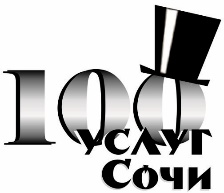 Компания «100 услуг Сочи» www.stouslug.ru___________________________________________________________________www.stouslug.ruТел.: 8 (862) 231-68-77, Тел/WhatsApp/Телеграмм: +7-918-608-69-29, Skype: Zhigaylov-AndreyE/mail:  tribrata2014@yandex.ru / info@stouslug.ru"_____" ___________  20___г.Акт выполненных работпо договору № _______ от «_____» ______________20 ___ г. Сочи     ______________________________________________________________________________ в лице ________________________________________________________________________, действующего на основании _____________________________ сдал, а ________________________________________________________________________________________________________________________________________________________________________________принял работы по ремонту квартиры, по адресу: ______________________________________________ ________________________________________________________________________________________, согласно договору № _______ от «_____» ______________20 ___ г.Перечень, количество, стоимость и сумма произведенных работ: СМЕТА С ПЕРЕЧНЕМ ПРОИЗВЕДЕННЫХ РАБОТ, КОЛ-ВО, СУММА И СТОИМОСТЬИтого произведенных работ: _____________________ руб.Договор № _______ от «_____» ______________20 ___ г. считается выполненным и закрытым, с учетом требований и пожеланий заказчика. С «_____» ______________20 ___ г. заказчик и подрядчик претензий друг к другу не имеют, обязательства друг перед другом выполнены в полном объеме.Гарантийный срок составляет 1 год.ЗаказчикПодрядчикИндивидуальный предпринимательЖигайлов Андрей АлександровичТочка ПАО Банка «ФК Открытие»г. МоскваРасчётный счёт:40802810509500001776Корр. счёт:30101810845250000999БИК:044525999Юридический адрес:354000 Краснодарский край, г. Сочи, ул. Гончарова, д. 6/1, 6АДля корреспонденции:354068 Краснодарский край, г. Сочи, ул. Донская, д. 33, А/Я 6829Подпись: ___________________               М.П.Подпись: ___________________               М.П.